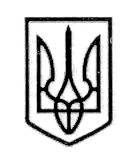                                                  УКРАЇНА                 СТОРОЖИНЕЦЬКА МІСЬКА РАДАЧЕРНІВЕЦЬКОГО  РАЙОНУЧЕРНІВЕЦЬКОЇ ОБЛАСТІХХХVІ позачергова сесія VІІІ скликання                             Р  І  Ш  Е  Н  Н  Я     № 330 -36/202314 грудня 2023 року                                                                          м. СторожинецьПро затвердження Програми заходів безпеки на території Сторожинецької міської територіальної громади на 2024 – 2026 роки Відповідно до законів України «Про місцеве самоврядування в Україні», «Про Національну поліцію», враховуючи лист Відділення поліції № 1                               (м. Сторожинець) Чернівецького районного управління поліції Головного управління Національної поліції в Чернівецькій області від 24.11.2023 року               № 11014/123/50/01-2023, з метою забезпечення профілактики злочинності, ослаблення дії криміногенних факторів, запобігання зрощування кримінальних структур з органами державної влади, подальшого поширення і консолідації організованої та інших найбільш небезпечних форм злочинності на території Сторожинецької міської територіальної громади, міська  рада вирішила:1. Затвердити Програму заходів безпеки на території Сторожинецької міської територіальної громади на 2024 – 2026 роки (далі – Програма), що додається.2. Військово-обліковому бюро Сторожинецької міської ради до                      1 березня 2025 – 2027 років, інформувати сесію Сторожинецької міської ради про хід виконання Програми.3. Фінансовому відділу Сторожинецької міської ради при внесені змін до міського бюджету на 2024 – 2026 роки, передбачити асигнування на виконання заходів Програми, в межах фінансових можливостей бюджету. 4. Відділу документообігу та контролю забезпечити оприлюднення рішення на офіційному веб-сайті Сторожинецької міської ради Чернівецького району Чернівецької області.5. Дане рішення набуває чинності з моменту оприлюднення.  6. Організацію виконання даного рішення покласти на інспектора з питань надзвичайних ситуацій та цивільного захисту населення і території Сторожинецької міської ради.Продовження рішення XXХVІ позачергової сесії Сторожинецької міської ради                                                    VІІІ скликання від 14  грудня 2023 р. №330  -36/2023  7.	Контроль за виконанням рішення покласти на першого заступника міського голови Ігоря БЕЛЕНЧУКА та постійну комісію міської ради з питань регламенту, депутатської діяльності, законності, правопорядку, взаємодії з правоохоронними органами, протидії корупції, охорони прав, свобод і законних інтересів громадян, інформованості населення.Секретар Сторожинецької міської ради                                       Дмитро БОЙЧУК 